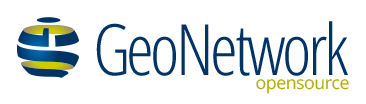 Agenda Geonetwork gebruikersgroep 25 januari 2018Locatie:            Provincie Noord-Brabant, Brabantlaan 1, ’s-HertogenboschDatum:             25 januari 2018Tijd:                  10.00 – 12.00 uurAgenda:•       Opening•       Verslag vergadering 14 september 2017•       Stand van zaken Geonetwork provincie Noord-Brabant•       Stand van zaken Metadata Master provincie Noord-Brabant•       Data Kwaliteit Benchmark (Wies Vullings WUR)•       Ontwikkelingen Geonovum Nederlands profiel versie 2.0 (Ine de Visser)•       Doorontwikkeling Geonetwork•       Gebruikers wensen•       Rondvraag•       Volgende vergadering•       Sluiting